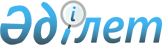 Об установлении ограничительных мероприятий на территории села Мереке Дамдинского сельского округа Наурзумского района Костанайской области
					
			Утративший силу
			
			
		
					Решение акима Дамдинского сельского округа Наурзумского района Костанайской области от 11 сентября 2018 года № 1. Зарегистрировано Департаментом юстиции Костанайской области 12 сентября 2018 года № 8037. Утратило силу решением акима Дамдинского сельского округа Наурзумского района Костанайской области от 12 августа 2019 года № 2
      Сноска. Утратило силу решением акима Дамдинского сельского округа Наурзумского района Костанайской области от 12.08.2019 № 2 (вводится в действие по истечении десяти календарных дней после дня его первого официального опубликования).
      В соответствии с пунктом 2 статьи 35 Закона Республики Казахстан от 23 января 2001 года "О местном государственном управлении и самоуправлении в Республике Казахстан", подпунктом 7) статьи 10-1 Закона Республики Казахстан от 10 июля 2002 года "О ветеринарии", на основании представления руководителя государственного учреждения "Наурзумская районная территориальная инспекция Комитета ветеринарного контроля и надзора Министерства сельского хозяйства Республики Казахстан" от 4 июня 2018 года № 01-19/204, аким Дамдинского сельского округа Наурзумского района РЕШИЛ:
      1. Установить ограничительные мероприятия по бруцеллезу крупного рогатого скота на территории села Мереке Дамдинского сельского округа Наурзумского района Костанайской области.
      2. Рекомендовать государственному учреждению "Отдел ветеринарии Наурзумского района" (по согласованию), государственному учреждению "Наурзумская районная территориальная инспекция Комитета ветеринарного контроля и надзора Министерства сельского хозяйства Республики Казахстан" (по согласованию), республиканскому государственному учреждению "Наурзумское районное управление охраны общественного здоровья Департамента охраны общественного здоровья Костанайской области Комитета охраны общественного здоровья Министерства здравоохранения Республики Казахстан" (по согласованию) провести необходимые ветеринарно-санитарные мероприятия для достижения ветеринарно-санитарного благополучия в выявленном эпизоотическом очаге.
      3. Государственному учреждению "Аппарат акима Дамдинского сельского округа Наурзумского района" обеспечить:
      1) государственную регистрацию настоящего решения в территориальном органе юстиции;
      2) в течение десяти календарных дней со дня государственной регистрации настоящего решения направление его копии в бумажном и электронном виде на казахском и русском языках в Республиканское государственное предприятие на праве хозяйственного ведения "Республиканский центр правовой информации" для официального опубликования и включения в Эталонный контрольный банк нормативных правовых актов Республики Казахстан;
      3) разместить настоящее решение на интернет-ресурсе акимата Наурзумского района после его официального опубликования.
      4. Контроль за исполнением настоящего решения оставляю за собой.
      5. Настоящее решение вводится в действие по истечении десяти календарных дней после дня его первого официального опубликования.
      СОГЛАСОВАНО
      Руководитель государственного
      учреждения "Наурзумская районная
      территориальная инспекция Комитета
      ветеринарного контроля и надзора
      Министерства сельского хозяйства
      Республики Казахстан"
      ___________________ Бижанов Е.У.
      СОГЛАСОВАНО
      Руководитель республиканского
      государственного учреждения
      "Наурзумское районное управление
      охраны общественного здоровья
      Департамента охраны общественного
      здоровья Костанайской области
      Комитета охраны общественного
      здоровья Министерства здравоохранения
      Республики Казахстан"
      ___________________ Ансагаев А.Х.
      СОГЛАСОВАНО
      Руководитель государственного
      учреждения "Отдел ветеринарии
      Наурзумского района"
      ________________ Олжабаев С.Г.
					© 2012. РГП на ПХВ «Институт законодательства и правовой информации Республики Казахстан» Министерства юстиции Республики Казахстан
				
      Аким Дамдинского сельского округа

С. Оразбаев
